WAAXDA WAXBARASHADA GOBOLKA NEW YORK 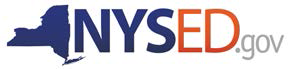 Bogga Luuqada Ardayda Labada Luuqaad ee Degdega ah oo Ardayda PrekindergartenQEYBTAAN WAXAA BUUXINAYO SHAQAALAHA DIIWAANGELINTA AMA DUGSIGA KALIYA OO KU JOOGTEEYO FEELKATaarikhda Bogga La dhameystiray:      Magaca Ardayga:       Lab/Dheddig:       Taarikhda Dhalashada:       Magaca Degmada ama Hay'ada Bulshada Ku saleysan:       Aqoonsiga Ardayga (haddii ay quseyso):       Magaca Qofka Maamulayo Bogga:         Ciwaanka:       Waalidka ama Qofka ku jiro Xiriirka Macluumaadka WaalidnimadaMagaca waalidka ama qofka ku jiro xiriirka waalidnimada: Xiriirka (ee ardayga) ee qofka bixinayo warbixinta ee boggaan:      hooyada    aabaha   wax kale Luuqadahee ayaad jeclaan laheyd inaad ka heshid dugsiga?   Ingiriiska   luuqad kale ee guriga:       Luuqada Guriga1. Luuqadahee ayaad adiga (waaladiinta ama masuulada) kula hadlaan canugaaga guriga?         2. Waa maxay /ayay tahay luuqdaha ugu horeeyo ee waalid/masuul walba ee gurigaaga?
(Qor dhammaan inta ay quseyso.)         3. Ma jiraa daryeele guriga ku jiro?    haa   mayaHaddii haa tahay, luuqadahee ayuu daryeelaha ku hadlaa inta badan?        4. Luuqadahee ayuu canugaaga fahmaa?        5. Luuqadahee ayuu canugaaga kula hadlaa dadka?         6. Canugaaga ma leeyahay walaalo?          haa   mayaHaddii haa tahay, luuqadahee ayay carruurtaada iskula hadlaan waqtiga inta badan?         7a. Da'dee ayuu canugaaga ku bilaabay inuu ugu hadlo jumlooyin gaaban?         Luuqadee?         7b. Da'dee ayuu canugaaga ku bilaabay inuu ugu hadlo jumlooyin buuxo?         Luuqadee?         8. Luuqadee ayuu canugaaga ku ciyaaraa?             9. Sidee canugaaga u bartay Ingiriiska illaa iyo hadda (talefishanka wuxuu tusinayaa, walaalaaha, daryeelka canuga, iwm.)?         Luuqada Ka baxsan Guriga/Qoyska10. Miyuu canugaaga ka qeybgalay wax xanaano ah, Head Start ama barnaamijka daryeelka carruurta?      haa   mayaHaddii ay haa tahay, luuqadee ayaa barnaamijka lagu sameeyay?         Luuqadee ayaa canugaaga la dhaxgalay dadka ku jiro kalkaalisda ama goobta daryeelka caafimaadka?           11. Sidee ayaad u sharaxeysaa isticmaalka luuqada canugaaga ee saaxibada?         Hadafyada Luuqada12. Waa maxay hadafyada luuqadaada ee canugaaga?  Tusaale ahaan, ma rabtaa inaad ku wanaagsanaatid in ka badan hal luuqad?       13. Miyaad la soo bandhigtay canugaaga wax ka badan hal luuqad si loo hubiyo in isaga ama iyada ay labo luuqad yihiin?
 haa   maya14. Canugaaga miyuu u baahanyahay inuu la hadlo luuqad aan ka aheyn Ingiriis si markaas loola xiriiro qaraabada ama qoyska balaaran?   haa   mayaHaddii ay haa tahay, luuqadahee?        Farbarashada Degdega 15. Canugaaga maku heystaa buugaag guriga ama miyuu isaga ama iyada ka aqriyaan buuggaagta maktabada?         Luuqadahee ayay ku aqriyaan buuggaagtaan isaga ama iyada?       16a. Canugaaga maku magacaabi karaa xarfo walba ama dhawaqyada Ingiriis?   haa   maya16b. Canugaaga ma aqoonsan karaa xarfahaa ama aastaamaha ku jiro luuqad kale?   haa   mayaHaddii ay haa tahay, luuqadahee?        17a. Canugaaga ma iska hdigaa ama wuu aqriyaa?  haa   maya   aan hubinHaddii ay haa tahay, luuqadahee?        17b. Canugaaga ma iska dhigaa ama wuu qoraa?   haa   maya   aan hubinHaddii ay haa tahay, luuqadahee?       18. Canugaaga maka sheegaa sheekooyinka nuugiisa/buugeeda uu jacelyahay ama fiidiyowga?   haa   mayaHaddii ay haa tahay, luuqadahee?       19. Miyay u sharaxeen daryeelka canugaaga ama xanaanada hadafyo waxbarashadiisa ama waxbarashadeeda?   haa   mayaHaddii ay sidaas tahay, hadafyadee ayay sharaxeen?       20. Fadlan sharax wax walba oo  kuu gaar ah ee aadan u diyaarin canugaaga inuu bilaabo Prekindergarten.         